Great Easton OSSR sites, LGS sites and Wildlife Sites Note the LGS sites are proposals only at Sept  2015LegendBroadgate / High Street AGS, Great EastonNot recommended for LGS Designation Recommended for LGS designation Wildlife SitesOpen Space, Sport and Recreation SitesOS MM BoundaryDESCTERM!!!!!!!!!!!!!!!!!!!!! CountyDistrict Electoral ParishGreat Easton Chuchyard Great Easton High Street AGSBroadgate / Pitchers Lane Junction AGS Great EastonChurch Bank AGS Great Easton Church Bank AGS Great Easton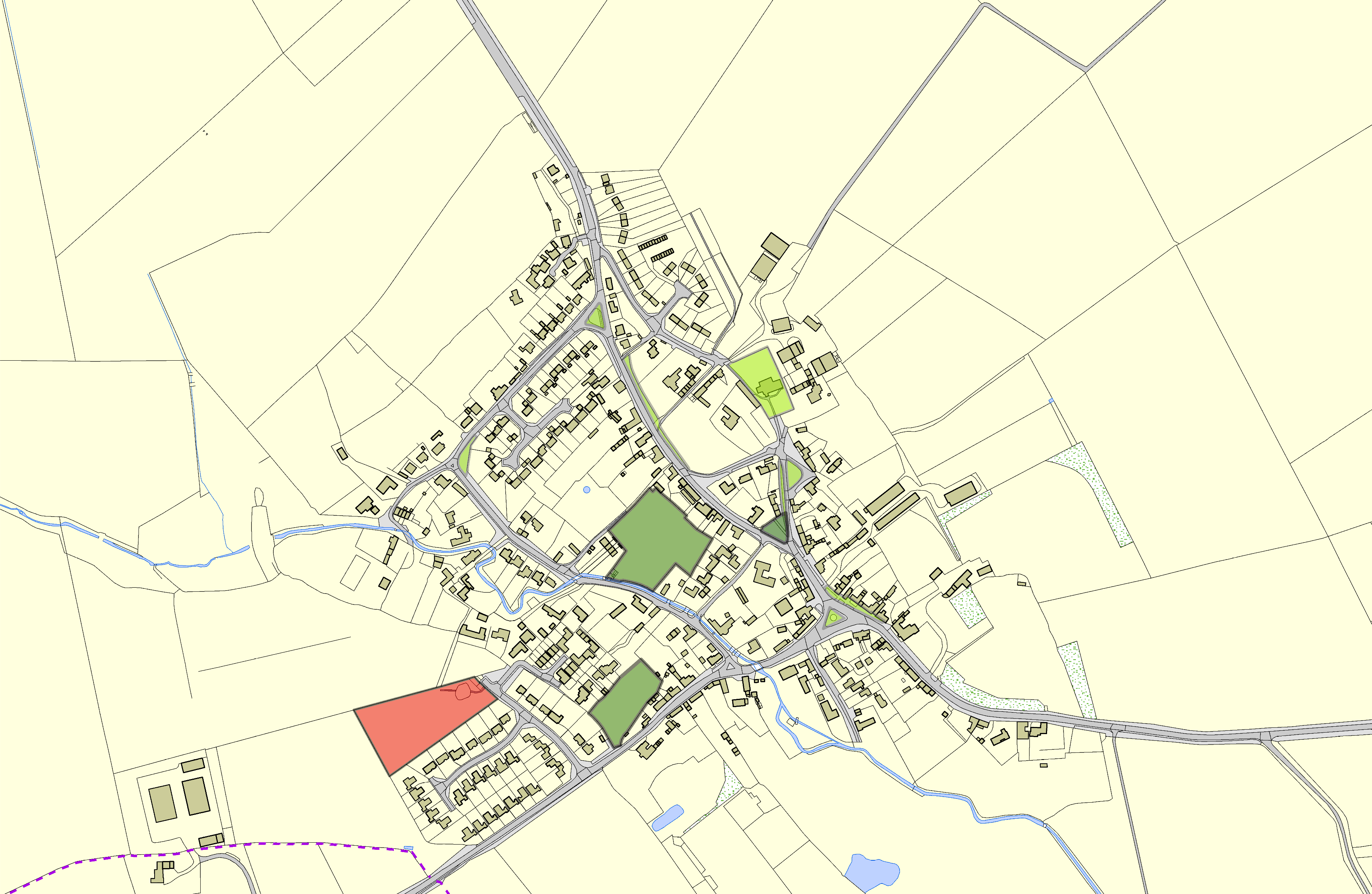 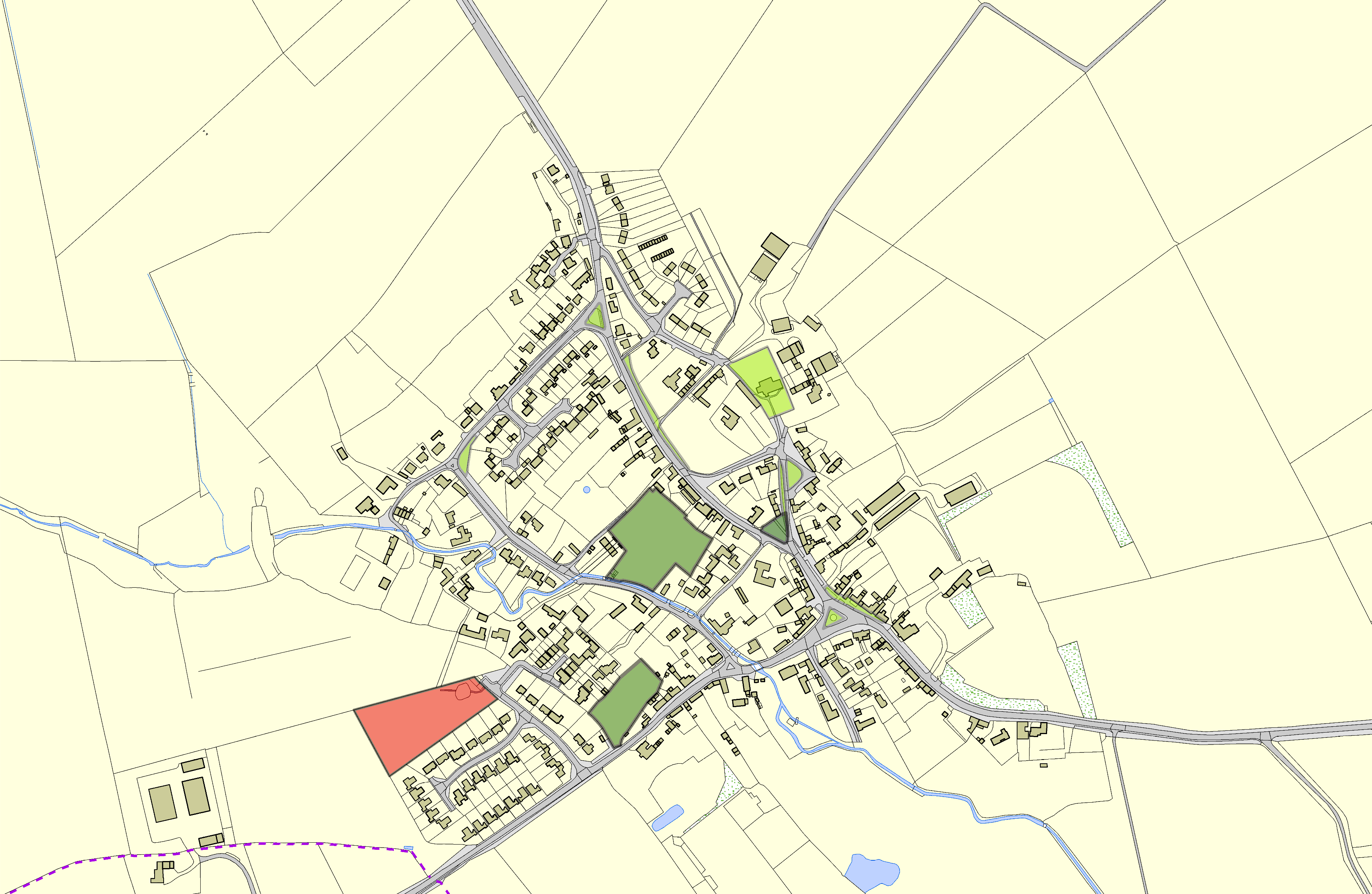 LGS/GRTE/4 - High St and Church Bank Gt Easton LGS/GRTE/2 - Brook Lane paddock Gt EastonKings Norton Village Greens 1 Kings Norton Village Greens 2LGS/GRTE/3 - Barnsdale Paddock Gt Easton LGS/GRTE/1 - Clarkes Piece Gt Easton